附件1近五年全市医院患者总体满意度调查情况注：①患者满意程度采用四级评分法，级点从高到低依次为“非常满意”、“满意”、“基本满意”、“不满意”，依次计分为4/1分，换算成百分制，即为满意度得分；②满意率是指被调查者对医院服务满意（含非常满意、满意、基本满意）的人数占全部被调查者的比例。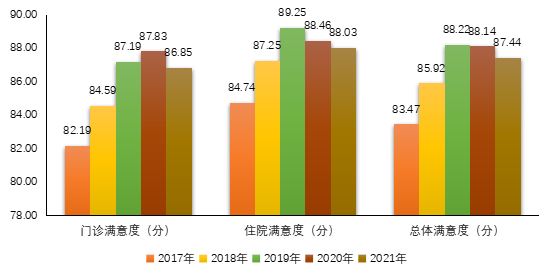 年度门诊满意率(%)门诊满意度（分）住院满意率(%)住院满意度（分）总体满意率(%)总体满意度（分）2017年91.082.1994.384.7492.683.472018年92.484.5995.787.2594.185.922019年93.987.1996.689.2595.288.222020年94.087.8395.788.4695.088.142021年92.6 86.85 95.3 88.03 94.3 87.44 